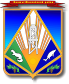 МУНИЦИПАЛЬНОЕ ОБРАЗОВАНИЕХАНТЫ-МАНСИЙСКИЙ РАЙОНХанты-Мансийский автономный округ – ЮграАДМИНИСТРАЦИЯ ХАНТЫ-МАНСИЙСКОГО РАЙОНАП О С Т А Н О В Л Е Н И Еот 07.06.2021                                                                                             № 142г. Ханты-МансийскО внесении изменений в постановление администрации Ханты-Мансийского района от 30.11.2016 № 404«Об организации деятельностиадминистративной комиссии в муниципальном образовании Ханты-Мансийский район»Руководствуясь законами Ханты-Мансийского автономного округа – Югры от 02.03.2009 № 5-оз «Об административных комиссиях в Ханты-Мансийском автономном округе – Югре», от 11.06.2010 № 102-оз 
«Об административных правонарушениях», в связи с организационно-кадровыми изменениями в администрации Ханты-Мансийского района, 
на основании Устава Ханты-Мансийского района, с письменного согласия должностных лиц на включение в состав административной комиссии:	1. Внести в постановление администрации Ханты-Мансийского района от 30.11.2016 № 404 «Об организации деятельности административной комиссии в муниципальном образовании Ханты-Мансийский район» изменения, изложив приложение 2 к постановлению 
в следующей редакции:«Приложение 2к постановлению администрацииХанты-Мансийского районаот 30.11.2016 № 404Составадминистративной комиссии Ханты-Мансийского района	2. Опубликовать настоящее постановление в газете «Наш район», разместить на официальном сайте администрации Ханты-Мансийского района.3. Контроль за выполнением постановления возложить на заместителя главы района, директора департамента имущественных и земельных отношений.	Глава Ханты-Мансийского района                                                К.Р.МинулинСабуркинПавел Михайлович – начальник отдела по организации профилактики правонарушений администрации Ханты-Мансийского района, председатель административной комиссииШаяхметова Алия Хайржановна– начальник отдела опеки и попечительства администрации Ханты-Мансийского района, заместитель председателя административной комиссииКупрейкин МихаилАлександрович– секретарь административной комиссии администрации Ханты-Мансийского районаДель ЕленаВикторовна– консультант отдела юридическо-правовой работы управления юридической, кадровой работы и муниципальной службы администрации Ханты-Мансийского района, член административной комиссииДоронина ТатьянаКузьмовна– эксперт 1 категории отдела труда, предпринимательства и потребительского рынка комитета экономической политики администрации Ханты-Мансийского района, член административной комиссииМурадымов ЭдуардГалиевич– специалист-эксперт сектора муниципального контроля и охраны окружающей среды департамента строительства, архитектуры и ЖКХ администрации Ханты-Мансийского района, член административной комиссии                                                                              ».